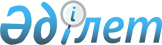 О внесений изменений и дополнений в постановление акимата города Аксу от 5 мая 2014 года № 334/3 “Об организации общественных работ в городе Аксу”
					
			Утративший силу
			
			
		
					Постановление акимата города Аксу Павлодарской области от 3 июня 2015 года № 432/6. Зарегистрировано Департаментом юстиции Павлодарской области 24 июня 2015 года № 4537. Утратило силу постановлением акимата города Аксу Павлодарской области от 21 апреля 2016 года № 336/4      Сноска. Утратило силу постановлением акимата города Аксу Павлодарской области от 21.04.2016 № 336/4.

      В соответствии с подпунктом 5) статьи 7, пунктом 1 статьи 20 Закона Республики Казахстан от 23 января 2001 года "О занятости населения", Правилами организации и финансирования общественных работ, утвержденных постановлением Правительства Республики Казахстан от 19 июня 2001 года № 836 “О мерах по реализации Закона Республики Казахстан от 23 января 2001 года “О занятости населения”, акимат города Аксу ПОСТАНОВЛЯЕТ:

      1. В постановление акимата города Аксу от 5 мая 2014 года № 334/3 “Об организации общественных работ в городе Аксу” (зарегистрировано в реестре государственной регистрации нормативных правовых актов за № 3836, опубликовано в городских газетах “Ақсу жолы” № 43 и “Новый путь” № 43 от 7 июня 2014 года) внести следующие изменения и дополнения:

      в приложении 1 “Перечень организаций, в которых будут проводиться общественные работы, виды, объемы и конкретные условия общественных работ, размеры оплаты труда участников и источники их финансирования”:

      в графе 2:

      в пункте 11 слова “Павлодарский областной филиал Общественного объединения “Республиканское Общество женщин-инвалидов “БИБИ - АНА” заменить словами “Общественное объединение “Павлодарский областной Центр социальной адаптации женщин инвалидов “Мөлдір”;

      в пункте 12 слова “Коммунальное государственное учреждение “Центр занятости города Аксу” заменить словами “Государственное учреждение “Центр занятости населения города Аксу Павлодарской области”;

      дополнить строкой 15 следующего содержания: 

      “

      ”;

      в приложении 2 “Спрос и предложение на общественные работы”:

      в графе 2:

      в пункте 11 слова “Павлодарский областной филиал Общественного объединения “Республиканское Общество женщин-инвалидов “БИБИ - АНА” заменить словами “Общественное объединение “Павлодарский областной Центр социальной адаптации женщин инвалидов “Мөлдір”;

      в пункте 12 слова “Коммунальное государственное учреждение “Центр занятости города Аксу” заменить словами “Государственное учреждение “Центр занятости населения города Аксу Павлодарской области”;

      в строке “Итого:” в графах 3, 4 цифры “201” заменить цифрами “203”;

      дополнить строкой 15 следующего содержания: 

      "

      ".

      2. Контроль за исполнением настоящего постановления возложить на заместителя акима города по социальным вопросам.

      3. Настоящее постановление вводится в действие со дня его первого официального опубликования.


					© 2012. РГП на ПХВ «Институт законодательства и правовой информации Республики Казахстан» Министерства юстиции Республики Казахстан
				15.

Общественное объединение инвалидов “Көмек 2015”

Оказание технической помощи в оформлении документов (для лиц, не имеющих специального образования).

8-часовой рабочий день,

5-дневная рабочая неделя.

Минимальный размер заработной платы

Городской бюджет

15.

Общественное объединение инвалидов “Көмек 2015”

2

2


      Аким города Аксу

К. Нукенов

      "СОГЛАСОВАНО"

      Председатель общественного

      объединения инвалидов

      “Көмек 2015”

А. Билялов

      3 июня 2015 года

      "СОГЛАСОВАНО"

      Председатель общественного объединения

      "Павлодарский областной

      Центр социальной адаптации

      женщин инвалидов "Мөлдір"

Н. Багирова

      3 июня 2015 года
